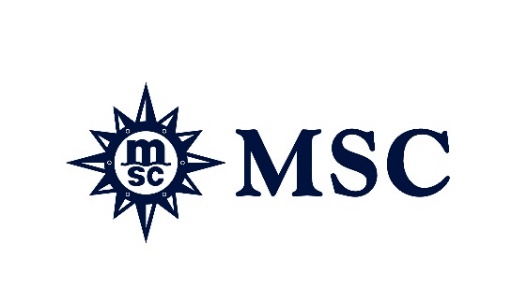 LAS EXCURSIONES PARA DESTINOS INTERNACIONALES DE MSC CRUCEROS SE CONCENTRAN EN LA SUSTENTABILIDADMás viajes con bajas emisiones de carbono en Europa y el Caribe  Colectivos hidráulicos y eléctricos para transportar a los huéspedes en Dinamarca, Finlandia, Noruega, España y SueciaMayor protección en hasta 90 destinosBuenos Aires, Argentina, 16 de mayo de 2022 - El programa de excursiones en tierra de MSC Cruceros para cruceros internacionales se centrará en minimizar el impacto medioambiental y en apoyar actividades positivas para la naturaleza.Se utilizarán más colectivos eléctricos e híbridos para que los huéspedes se trasladen desde los puertos a los lugares de interés en Dinamarca, Finlandia, Noruega, España y Suecia, con el objetivo de que MSC Cruceros aumente la utilización del transporte terrestre ecológico en el futuro.Las excursiones de baja emisión de carbono incluirán 150 recorridos en bicicleta disponibles en 21 países -que son cada vez más populares entre los huéspedes de la línea- y estarán disponibles más excursiones en tierra sustentables llamadas "Protectours" que MSC Cruceros presentó por primera vez en 2020.Hasta el 70% de los "Protectours" tendrán un bajo impacto medioambiental gracias al aumento del número de excursiones a pie, en bicicleta, en canoa y en kayak en tierra, con muchas excursiones que contribuirán directamente al medio ambiente ayudando a la protección de hábitats y especies.  MSC Cruceros ha trabajado intensamente en 2021 para ofrecer a los operadores turísticos una formación en turismo responsable y sostenible, y los "Protectours" estarán disponibles a principios del verano de 2022 en 20 puertos, y se prevé que lleguen a 90 destinos al final de la temporada.Algunos ejemplos de "Protectours" disponibles son la plantación de árboles para reponer los bosques perdidos en la isla griega de Rodas, la colecta de residuos plásticos de las playas del mar Adriático, las excursiones a pie por la naturaleza en las Bahamas, la fabricación de joyas ecológicas en Helsinki (Finlandia), la agricultura urbana y la apicultura en Rotterdam (Países Bajos), la agricultura ecológica en los tejados de Copenhague (Dinamarca) y la limpieza de piedras en Escocia. Marialuisa Iaccarino, Directora de Excursiones de MSC Cruceros, ha declarado: "Los viajes y el turismo tienen un papel muy importante que desempeñar en la descarbonización global y tenemos que demostrar nuestro liderazgo asegurando que cumplimos con las expectativas de los huéspedes, que son más conscientes y están más comprometidos con las cuestiones de sostenibilidad, protección y mejora del entorno natural. En MSC Cruceros estamos decididos a demostrar que el sector es un actor positivo y comprometido con el impulso del turismo sostenible".El programa de excursiones de MSC Cruceros para cruceros internacionales contará con un total de casi 1.400 excursiones, la mayor oferta de la compañía hasta la fecha.  El norte de Europa ofrece 640 excursiones diferentes, el Mediterráneo 550 y el Caribe 200. Cada crucero de MSC Cruceros ofrecerá algo para cada tipo de turista, independientemente de su edad e intereses. Los huéspedes que reserven cualquiera de las excursiones de MSC Cruceros para el verano 2022 se beneficiarán de un descuento de hasta el 20% si las reservan de manera anticipada.  Reservar con anticipación garantiza un espacio en las excursiones más populares y también la entrada a algunas de las atracciones más populares del mundo que pueden no tener disponibilidad de entradas en el día de la visita propuesta.MSC Cruceros también ha discontinuado sus excursiones en tierra llamadas "burbuja segura", de la que fue pionera en el sector de los cruceros en 2020, como consecuencia de la pandemia en tierra, y los huéspedes pueden organizar sus propias visitas turísticas con arreglo a las normas estipuladas por las autoridades locales.La línea, con sede en Suiza, tiene el objetivo a largo plazo de conseguir que sus operaciones tengan cero emisiones netas de gases de efecto invernadero para 2050. Esto se logrará invirtiendo y apoyando el desarrollo acelerado y la implementación de tecnologías innovadoras y de vanguardia que se aplicarán en toda la flota de la compañía. Para más detalles sobre el MSC Protectors, consultá ACÁ.Para saber más sobre las excursiones en tierra de MSC Cruceros, consultá  FIN